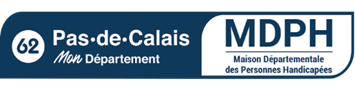 ATTESTATION SUR L'HONNEURD’HEBERGEMENTJe soussigné(e) : [Nom] : ___________________________ [Prénom] : ___________________________
[Date de naissance] : ___ /___/___ [Lieu de Naissance] : à________________________ Demeurant : [Adresse] : ______________________________________________________[Code postal] ___________________________[Ville] ___________________________
Atteste sur l'honneur héberger à mon domicile depuis le : ___ /___ /___ Mme - M. :[Nom] : ___________________________ [Prénom] : ___________________________Né(e) le : [Date de naissance] : __ /___ /___ [Lieu de Naissance] : à________________________ Fait pour servir et valoir ce que de droit. 	Fait à (ville) _____________, le ___ /___ /20___  	Signature (de l’hébergeant) : ___________________________La loi rend passible d’amende et d’emprisonnement, quiconque se rend coupable de fraudes ou de fausses déclarations (art. L377-1 du Code de la Sécurité Sociale, arts. 313-1, 313-3, 433-19, 441-1 et 441-7 du Code pénal). La loi n°78-17 du 6 janvier 1978 vous garantit un droit d’accès et de rectification pour les données que nous enregistrons à partir de vos réponses. 